           International Scientific and Technical Conference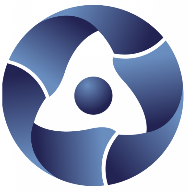       			   «ATOMEXPO 2021»Booking application form* *Send to booking manager     E-mail: sales-uks@list.ru        Phone:+7(862) 296-53-56 / +7-918-103-09-40 WhatsApp +7-962-883-11-97 (Sazonova Valeriya),We will be happy to assist you!Name of participant (full):Name of organization:Phone number of participant:Name of selected hotel:Room category:Accommodation type (single/twin/double):Room rate:Arrival date:Arrival time:Departure date:Departure time:Nights of stay:Payment details (bank transfer/credit card/cash):Name of organisation – payer (if needed):Details of organisation – payer (INN/KPP) (if needed):Contact person (name, phone, email):Individual transfer:Individual transfer:Flight details (flight number, arrival time):Type of transfer (highlight):- Taxi (for an extra charge)Type of transfer (highlight):- Individual vehicle (vehicle rent for the period of the event) with price to be discussed individually   